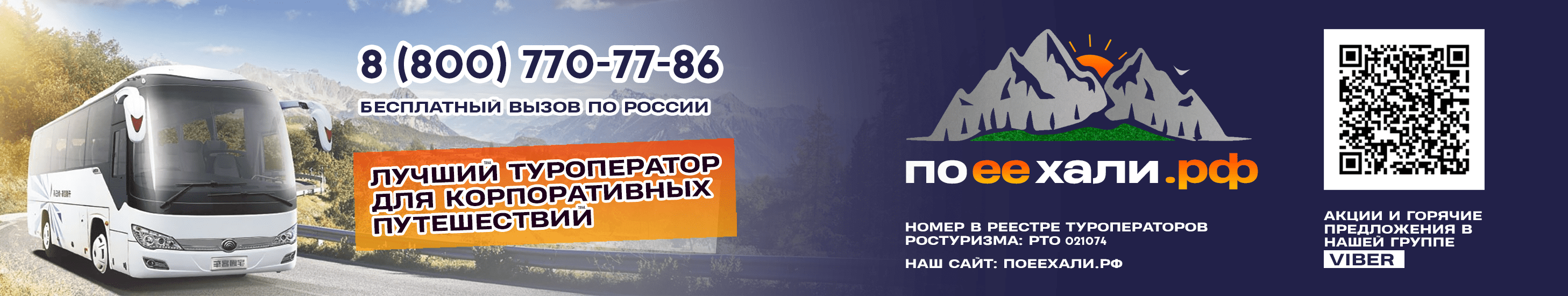 РИО Иваново. Иваново. Суздаль.Шоп-тур и туристическая программа. Тур на 2 дня.Все интересующие вопросы Вы всегда можете задать, связавшись с нами удобным для вас способомКонтакты:Олег Попов, менеджер корпоративного туроператора «Поеехали.рф».Номер в реестре туроператоров Ростуризма: РТО 021074моб.т. 8 (906) 513-15-05Почта менеджера: manager_02@poeehali.ruСайт: поеехали.рфVK: vk.com/poeehalitourПрограмма тура:1 день. РИО Иваново. ИвановоКомпания «ПОЕЕХАЛИ» организует для Вас и сотрудников Вашей организации Шоп-тур в текстильную столицу России – ТЦ «РИО» г. Иваново из любого города России. Текстильный комплекс «РИО-Иваново» объединил под своей крышей более 700 производителей текстильной продукции. Комплекты постельного белья, трикотаж, подушки, одеяла, спецодежда, махровые изделия - это и многое другое Вы сможете приобрести по оптовым ценам в розницу. - Время на покупки в «РИО»- Обзорная экскурсия по городу ИвановоГород Иваново расположен в живописных местах Волжского бассейна, на расстоянии 319 км от столицы, в центре "Золотого кольца" России. Первое достоверное документальное упоминание о родоначальнике нашего города – селе Иванове – датируется 1609 годом. Здесь сосредоточено множество памятников истории и культуры. Мы проедем по улицам и площадям города, узнаем историю его имени, услышим о меценатах и знаменитых жителях, а также почему Иваново-Вознесенск именовали “Ситцевым царством” или “Русским Манчестером”, «Родиной Первого Совета» и Городом Невест. В городе находится несколько уникальных музеев и памятников архитектуры, таких как Дом Корабль и Дом Подкова, а также такие уникальные музеи имеющие вековую историю как Ивановский государственный историко-краеведческий музей имени Д.Г.Бурылина -один из лучших в России коллекционных музеев, и Музей ситца, тесно связанный с именем Вячеслава Зайцева, который родился в Иваново, окончил текстильный техникум и начал здесь свой творческий путь.Маршрут экскурсии:- Преображенский кафедральный собор- Усадьба Дюрингера- Музей первого Совета- Площадь Революции- Щудровская палатка- Площадь Пушкина- Почтамт- Посещение Краеведческого Музея- Свято Введенский монастырь - Дом Подкова- Дом Корабль- Мемориал Памяти героев фронта и тыла текстильного краяУжин в кафе городаВозвращение в гостиницу2 день. СуздальСуздаль — сказочно картинный городок во Владимирской области, входящий в состав Золотого кольца России. Это музей под открытым небом, где уникальные памятники старины сочетаются с природным великолепием. Характерный для Суздаля пейзаж — белокаменные кремлевские стены по берегам реки и сверкающие на солнце купола церквей в обрамлении заповедных лугов. В городе 32 действующих храма и более 150 памятников архитектуры. Здесь нет высотных домов и промышленных зданий, а воздух чист и свеж. Это одно из древнерусских поселений, сохранившее до наших дней свой неповторимый облик.Суздальские красоты имеют не только общероссийскую ценность — местные архитектурные памятники включены в Список всемирного наследия ЮНЕСКО. Познакомиться с ними и проникнуться русским колоритом съезжаются туристы со всего мира. Суздаль — гостеприимный город. Своих гостей он встречает с русским радушием — угощает и развлекает круглый год. Зимой — катание со снежных горок, русская тройка с бубенцами, медовуха с мороза и баня, летом — ягоды, мед, знаменитые суздальские огурцы, речка и стрекочущие кузнечики в разнотравье.Маршрут экскурсии:Завтрак в кафе ТЦ «РИО»Отправление в СуздальВстреча группы. - Обзорная программаОбед кафе - Посещение Ризоположенского монастыря.Ризоположенский монастырь в Суздале считается одним из старейших, возведенных во времена Древней Руси. Как считают историки, его основали в 1207 году, до нас первоначальные постройки Ризоположенского монастыря не дошли, зато прекрасно сохранились сооружения, датируемые 16 веком.- Посещение Уникального Суздальского КремляМестный кремль – старинная крепость, на территории которой находится златоглавый Богородице -Рождественский собор с фресками XIII века. В суздальском кремле Вы увидите крепостные валы древнего города, Архиерейские палаты XV-XVIII в., в здании которых расположены экспозиции музея-заповедника. Несомненно, стоит внимания и деревянная Никольская церковь 1766 года постройки. Она является прекрасным образцом народного плотницкого искусства, т.к. срублена топором и сколочена с применением только лишь деревянных гвоздей.- Посещение Покровского монастыря.Покровский женский монастырь, что расположен на правом берегу реки Каменка в северной части Суздаля. Основан в 1364 году при князе Дмитрии Константиновиче, но нынешний вид ансамбля сложился лишь в XVI веке, когда монастырь превратился в место заточения постриженных в монахини представительниц аристократических фамилий. В XVI-XVII столетиях монастырь был одним из крупнейших на Руси.Свободное время*Примечание: стоимость программы рассчитывается индивидуально для каждой группыВ стоимость тура входит:- транспортное обслуживание.- экскурсионное обслуживание.- насыщенные программы.- билеты по программе.- питание по программе.- проживание в гостинице 3/4*.Все эксклюзивные подробности уточняйте у менеджеров.Стоимость тура для одного человека:При поездке из пункта отправления на автобусе нашей компании: от 5000 рублейНаписать нам в What’s’App